ПРЕСС-СЛУЖБА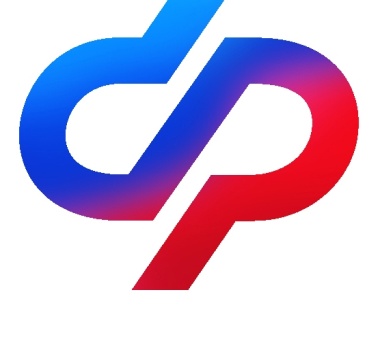 ОТДЕЛЕНИЯ ФОНДА ПЕНСИОННОГО И СОЦИАЛЬНОГО СТРАХОВАНИЯ РОССИЙСКОЙ ФЕДЕРАЦИИПО ВОЛГОГРАДСКОЙ ОБЛАСТИ                                           400001, г. Волгоград, ул. Рабоче-Крестьянская, 16      Официальный сайт Отделения СФР по Волгоградской области –  sfr.gov.ru/branches/volgograd/Трудовые права мобилизованных сотрудников: особенности обеспеченияГражданам, которые завершили прохождение военной службы по мобилизации, необходимо возобновить трудовой договор с работодателем. Работник обязан предупредить работодателя о своем выходе на работу не позднее чем за три рабочих дня.В октябре 2022 года вступили в силу изменения в Трудовом Кодексе РФ, которые определили особенности оформления трудовых отношений с мобилизованными гражданами. Согласно новым правилам: 1. на период службы в Вооружённых силах России за ними сохраняется место работы, но действие трудового договора (а значит, и обязанности сторон) временно приостанавливаются;2. пока сотрудник пребывает на службе, работодатель имеет право найти ему временного заместителя и заключить с ним срочный договор;3. работодатели не вправе расторгнуть договор с мобилизованными в одностороннем порядке. Это возможно только в случае ликвидации организации, закрытия ИП или истечения срока действия срочного трудового договора. ВАЖНО! Действие договора возобновляется в день возвращения гражданина на работу, о чём он должен сообщить руководству за три рабочих дня. Это необходимо, в том числе,  для получения страхового обеспечения по обязательному социальному страхованию, например, для выплат по больничным листам.  В случае если на дату наступления временной нетрудоспособности человек не возобновит трудовые отношения с работодателем, то его электронный листок нетрудоспособности не будет оплачен, так как он утратит право на получение страхового обеспечения. Если остались вопросы, вы всегда можете обратиться в региональный контакт-центр Отделения Социального фонда России по Волгоградской области: 8 800 100 00 01 (звонок бесплатный). 